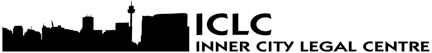 2022 NOMINATION FOR ELECTION TO THE BOARD OF DIRECTORS FORMI........................................................(Proposer – must be a ICLC Member) hereby nominate ...................................................................(must be a ICLC Member) for election to the Board of Management of the Inner City Legal Centre for the year 2021/2022. Signed..................................................(Proposer) Signed..................................................(Seconder must be ICLC Member) Signed...................................................(Nominee) Date....................... 